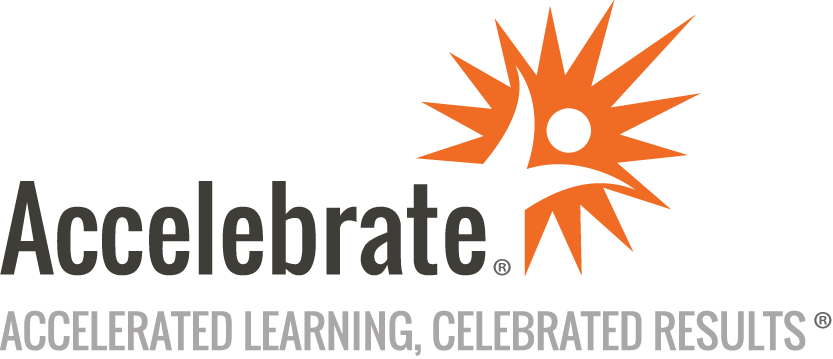 Advanced PowerShell and Introduction to Desired State ConfigurationCourse Number: MOCPKG-100
Duration: 5 daysOverviewThis Microsoft course, Advanced PowerShell and Introduction to Desired State Configuration, combines MOC 10962 and MOC 55202 to teach attendees how to use DSC to configure, manage, and maintain Windows-based servers and how to build more complex and capable PowerShell scripts.PrerequisitesAll students should understand the basics of PowerShell through Accelebrate's Automating Administration with PowerShell (AZ-040) or have equivalent experience.MaterialsAll Microsoft training students receive Microsoft official courseware.Software Needed on Each Student PCAttendees will not need to install any software on their computer for this class. The class will be conducted in a remote environment that Accelebrate will provide; students will only need a local computer with a web browser and a stable Internet connection. Any recent version of Microsoft Edge, Mozilla Firefox, or Google Chrome will be fine.ObjectivesWork with Desired State Configuration (DSC)Create MOF file workflowsUse different methods for configuring dataCreate and use configuration filesUse DSC ResourcesImplement parameters, push and pull models, configurations, and debugging techniquesCreate Advanced FunctionsUse Cmdlets and Microsoft .NET Framework in Windows PowerShellWrite Controller ScriptsHandle Script ErrorsUse XML Data FilesAnalyze and Debugging ScriptsUnderstand Windows PowerShell WorkflowOutlineIntroductionPowerShell 5.0 Desired State Configuration Introduction Understanding Desired State ConfigurationUnderstanding DSC MetaphorPowerShell is Imperative, or Declarative, or Both?Exploring DSC from 30,000 Feet!Examining Why to Put Effort into DSC (Or Inspire Me Dude)?Understanding DSC RequirementsExamining PowerShell Version 4: DSC Features AddedExploring PowerShell Version 5: DSC ImprovementsDSC Architecture Taking a Preliminary LookUpdating the Help SystemExploring Management ModelsReviewing the MOF File Creation WorkflowExamining Methodologies of Configuration DataExploring Functions and Cmdlets Available for DSC with WMF 5.0Understanding DSC Pull ServerDSC Configuration Files Preparing the EnvironmentDefining a DSC Configuration ScriptConfiguration KeywordDSC Resources Examining File ResourceExploring Archive ResourceExamining Environment ResourceExploring Group ResourceExamining Log ResourceUnderstanding Package ResourceExamining Registry ResourceExploring Script ResourceExamining Service ResourceExploring User ResourceExamining WindowsFeature ResourceUnderstanding PsDscRunAsCredentialDSC Pull and Push Servers Discussing ParametersExamining a Push Mode ExampleExploring the Pull ModeReviewing the Local Configuration Manager (LCM)Placing Configurations and Resources for Distribution by the Pull ServerDiscussing Configuration DriftDebugging DSC in Version 5PowerShell 5.0 Basics Introduction to PowerShellUtilizing PowerShellThe PipelineProcessing Data with LoopsScripting and FunctionsCreating Advanced Functions Converting a Command into an Advanced FunctionCreating a Script ModuleDefining Parameter Attributes and Input ValidationWriting Functions that use Multiple ObjectsWriting Functions that Accept Pipeline InputProducing Complex Function OutputDocumenting Functions by using Content-Based HelpSupporting -Whatif and -ConfirmUsing Cmdlets and the Microsoft .NET Framework in Windows PowerShell Running Windows PowerShell CommandsUsing the Microsoft .NET Framework in Windows PowerShellWriting Controller Scripts Understanding Controller ScriptsWriting Controller Scripts that Show a User InterfaceHandling Script Errors Understanding Error HandlingHandling Errors in a ScriptUsing XML Data Files Reading, Manipulating and Writing Data in XMLAnalyzing and Debugging Scripts Debugging in Windows PowerShellAnalyzing and Debugging and Existing ScriptUnderstanding Windows PowerShell WorkflowConclusion